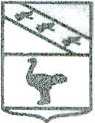 Администрации города Льгова
Курской областиПОСТАНОВЛЕНИЕот 10.11.2022г. № 1396  О создании городской комиссии по обеспечению безопасности дорожного движения В целях обеспечения безопасности дорожного движения на территории города Льгова Курской области, в соответствии с Федеральным законом от 06.10.2003 № 131-ФЗ "Об общих принципах организации местного самоуправления в Российской Федерации", Федеральным законом от 10.12.1995 № 196-ФЗ "О безопасности дорожного движения" ПОСТАНОВЛЯЮ:	1.  Утвердить прилагаемый состав городской комиссии по обеспечению безопасности дорожного движения, согласно приложению №1. 	2. Считать утратившее силу постановление Администрации города Льгова Курской области № 1495 от 03.12.2010г. «О городской комиссии по обеспечению безопасности дорожного движения».	3. Постановление вступает в силу со дня его подписания.Глава города Льгова                                                                                        А.С. КлемешовПриложение 1 к постановлению Администрации города Льгова от 10.11.2022г. № 1396  Состав городской комиссии по безопасности дорожного движения Зам.председателя:Секретарь:Члены комиссии:Самофалов А.В. - зам. Главы Администрации города Льгова, начальник отдела ЖКХ;Раимжанова М.В. - главный специалист отдела архитектуры и градостроительства Администрации города Льгова;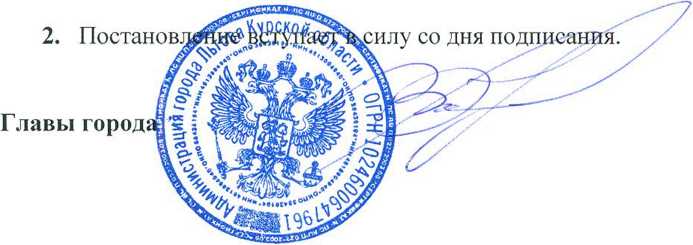 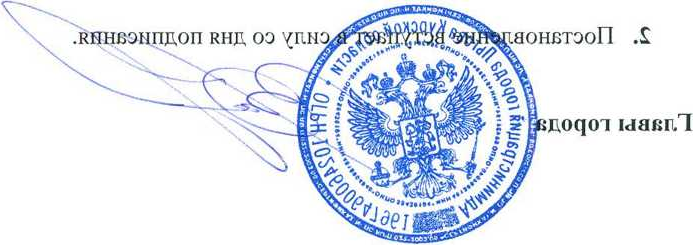 Борисова Л.А. - консультант по вопросам транспорта, связи и муниципальных закупок Администрации города Льгова;Гладилина О.И. - начальник юридического отдела Администрации города ЛьговаСавенков А.Е.- первый заместитель Главы Администрации города Льгова;Киреев А.Г.- начальник ОГИБДД МО МВД России «Льговский»                              (по согласованию);Шутченко Д.Л.- главный специалист - эксперт по эксплуатации инженерных коммуникаций отдела ЖКХ Администрации города Льгова;